Questionnaire - CEC S3 Register of Reprocessing Units and Departments

  
 Register of Central Sterilising Department(s)

  
 Register of Endoscopy Unit

  
 Register of a Satellite Site

  
 Register of an individual Dental ClinicQuestionnaire NameCEC S3 Register of Reprocessing Units and DepartmentsStandard3. Healthcare-Associated InfectionPatient OrientedNoQuestionnaire InstructionThis register has been developed to determine the number of reprocessing units or departments within an LHD or SHN. A Central Sterilising Department may have other names within a health facility eg CSSD, TSSU, CSD A satellite reprocessing site is a small Unit/Department/Clinic that reprocesses (sterilises or high level disinfects) a single specific type of reusable medical device e.g. transvaginal transducer, nasendoscope, flexible cystoscope, TOE transducer. Each Unit/Department to be registered separatelyCreator NameJoe-Anne BendallCreator GroupNew South Wales ( Super )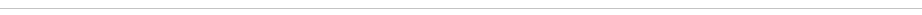 1.      Are you completing this register for a central sterilising department, endoscopy unit,  satellite site or
Oral Health Service?  (if Central Sterilising Department, jump to question 2 ; if Endoscopy Unit, jump to question 21 ; if Oral Health Service, jump to question 60 ; if Satellite Site, jump to question 41) [Question ID: 32769] 
○ Central Sterilising Department
○  Endoscopy Unit
○  Oral Health Service
○  Satellite Site
 Comments:2.      What is the name of your hospital Central Sterilising Department? [Question ID: 32451]Comments:3.      Where is the department located within the hospital? [Question ID: 32452]Comments:4.      What is the manager's position title? [Question ID: 32453]Comments:5.      What is the manager's position grade eg HSM 2, NUM 3, Admin level 10 [Question ID: 32476]Comments:6.      What is the manager's name (first name/surname)? [Question ID: 32478]Comments:7.      What is the manager's email address? [Question ID: 32479]Comments:8.      Does the manager report to a clinical or corporate Manager/Director? (Please write position title in the comments section) [Question ID: 32493] ○ Corporate 
 ○ Clinical 
 ○  Other 
 Comments:9.      Which clinical areas does the central sterilising department provide a service? (For other, please write these in the Comments section) [Question ID: 32497]□ Dental Services
□ Endoscopy
□ Interventional Radiology
□ Medical Imaging
□ Offsite - external to LHD eg GPs
□ Offsite - within the LHD
□ Operating Theatre
□ Outpatient Departments/Clinics
□ Speciality Department eg cardiology, cancer services, fetal medicine
□ Wards
□ Other (not listed)
 Comments:10.      What other specialty areas do you provide a reprocessing service? [Question ID: 32763]Comments:11.      What types of sterilising/high level disinfection methods are used in the sterilising department? [Question ID: 32547]□ Steam
□ Low temperature
□ ETO
□ High level chemical disinfection
□ Thermal disinfection
□ Other
 Comments:12.      What of other reprocessing equipment is in the department? [Question ID: 32980]□ Nil
□ Batch washer
□ Ultrasonic
□ Respiratory Disinfector
□ Other
 Comments:13.      Other reprocessing equipment [Question ID: 35895]Comments:14.      Does the department perform competencies and assessments for all staff/technicians? [Question ID: 32607]□ At orientation
□ Annually
□ Bi-annual
□ Ad-hoc times
□ No program
□ Requires assessment by another facility manager or release to another facility for assessment
 Comments:15.      Has your department performed a gap analysis for AS/NZS4187:2014 [Question ID: 32764] ○ Yes 
 ○  No 
 ○  In progress 
 Comments:16.      What date was your gap analysis completed for AS/NZS4187:2014? (date format: dd/mm/yyyy) [Question ID: 32767]Comments:17.      Does your department have an Action Plan for those gaps? [Question ID: 32765] ○ Yes 
 ○  No 
 ○  In progress 
 Comments:18.      Has your department had a Peer Review Audit undertaken? © [Question ID: 32766]○ Yes   ⊕ 
○ No   ⊖
 Comments:19.      What date was your Peer Review completed? (date format: dd/mm/yyyy) [Question ID: 32768]Comments:20.      Does your department have a method for tracking reprocessed items to patients? [Question ID: 32812]□ Electronic tracking system to trays/items
□ Electronic tracking system to all individual items
□ Paper tracking system
□ Hybrid - electronic and paper
 Comments:21.      What is the name of your endoscopy unit? [Question ID: 32770]Comments:22.      What is the name of your hospital? [Question ID: 32785]Comments:23.      Where is the unit located within the hospital? [Question ID: 32771]Comments:24.      What is the manager's position title? [Question ID: 32772]Comments:25.      What is the manager's position grade eg HSM 2, NUM 3 [Question ID: 32773]Comments:26.      What is the manager's name (first name/surname)? [Question ID: 32774]Comments:27.      What is the manager's email address? [Question ID: 32775]Comments:28.      Does the manager report to a clinical or corporate Manager/Director? [Question ID: 32776] ○ Clinical 
 ○  Corporate 
 ○  Other 
 Comments:29.      Which clinical areas does the endoscopy unit provide a service? [Question ID: 32777]□ Endoscopy Unit
□ Operating Theatre
□ Outpatient Clinic/Department
□ Specialty Service eg cardiology
 Comments:30.      What other clinical areas? [Question ID: 32981]Comments:31.      What type of high level disinfection device is used in the endoscopy unit eg soluscope, Steris? [Question ID: 32778]Comments:32.      What is being reprocessed in the endoscopy unit eg colonoscope, gastroscope, bronchoscope? [Question ID: 32779]Comments:33.      How many years have the endoscopy unit been operating? (numeric field) [Question ID: 32780]Comments:34.      Has the endoscopy unit performed a gap analysis for AS/NZS4187:2014? © [Question ID: 32788]○ Yes   ⊕ 
○ No   ⊖
 Comments:35.      What date was the gap analysis completed within the endoscopy unit for AS/NZS4187:2014? (date format: dd/mm/yyyy) [Question ID: 32790]Comments:36.      Does the endoscopy unit have an Action Plan for those gaps? © [Question ID: 32792]○ Yes   ⊕ 
○ No   ⊖
 Comments:37.      Has the endoscopy unit had a Peer Review Audit undertaken? © [Question ID: 32794]○ Yes   ⊕ 
○ No   ⊖
 Comments:38.      What date was the endoscopy unit Peer Review undertaken? (date format: dd/mm/yyyy) [Question ID: 32796]Comments:39.      Does the endoscopy unit perform competencies and assessments for all staff/technicians? [Question ID: 32828]□ Orientation/Induction
□ Annual
□ Bi-annual
□ Ad-hoc
□ No competency assessments
 Comments:40.      Does the endoscopy unit have a method for tracking reprocessed items to patients? [Question ID: 32863] ○ Electronic tracking to trays/individual items 
 ○  Electronic tracking to all individual items 
 ○  Paper based tracking system 
 ○  Hybrid system - paper and electronic 
 ○  No tracking system 
 Comments:41.      What is the name of your unit/department/clinic? [Question ID: 32781]Comments:42.      What is the name of your hospital? [Question ID: 32799]Comments:43.      Where is the unit/department/clinic located within the hospital? [Question ID: 32801]Comments:44.      What is the specialty of the satellite unit/department/clinic?  (if Other, jump to question 45) [Question ID: 32784] ○ Cancer Services 
 ○  Cardiology 
 ○  Gynaecology 
 ○  Interventional Radiology 
 ○  Motility 
 ○  Nuclear Medicine 
 ○  Obstetrics 
 ○  Outpatient Department 
 ○  Radiology 
 ○  Vascular Diagnostics 
 ○  Other 
 Comments:45.      Other specialty type [Question ID: 32865]Comments:46.      What is the manager's position grade eg HSM 2, NUM 3 [Question ID: 32804]Comments:47.      What is the manager's name (first name/surname)? [Question ID: 32833]Comments:48.      What is the manager's email address? [Question ID: 32837]Comments:49.      Does the manager report to a clinical or corporate Manager/Director? [Question ID: 32839] ○ Clinical 
 ○  Corporate 
 ○  Other 
 Comments:50.      What is the name of the reusable medical device/equipment that is reprocessed (disinfected) in the unit/department/clinic eg transvaginal probe, TOE probe, nasendoscope? [Question ID: 32843]Comments:51.      What is the name of the reprocessing equipment/system that is used to reprocess the reusable medical device within the satellite unit/department/clinic eg GUS, trophon, Tristel Wipes, Steris [Question ID: 32847]Comments:52.      How many years has your satellite unit/department/clinic been reprocessing this reusable medical device? (numeric field) [Question ID: 32852]Comments:53.      Has the satellite unit/department/clinic performed a gap analysis for AS/NZS4187:2014? [Question ID: 32853] ○ Yes 
 ○  No 
 ○  In Progress 
 ○  N/A 
 Comments:54.      What date was the gap analysis completed within the satellite unit/department/clinic for AS/NZS4187:2014? (date format: dd/mm/yyyy) [Question ID: 32854]Comments:55.      Does the satellite unit/department/clinic have an Action Plan for those gaps? © [Question ID: 32857]○ Yes   ⊕ 
○ No   ⊖
○ N/A
 Comments:56.      Has the satellite unit/department/clinic had a Peer Review Audit undertaken? © [Question ID: 32858]○ Yes   ⊕ 
○ No   ⊖
○ N/A
 Comments:57.      What date was the Peer Review audit completed for the satellite unit/department/clinic? (date format: dd/mm/yyyy) [Question ID: 32861]Comments:58.      Does the satellite unit/department/clinic perform competency assessments for all staff/technicians? [Question ID: 32866]□ Orientation/Induction
□ Annual
□ Bi-annual
□ Ad-hoc
□ No competency assessments
 Comments:59.      Does your satellite unit/department/clinic has a method for tracking reprocessed items to patients? [Question ID: 32867] ○ Electronic tracking 
 ○  Paper based tracking 
 ○  Hybrid - electronic and paper 
 ○  No tracking 
 Comments:60.      Name of the Manager? [Question ID: 32983]Comments:61.      Managers email address [Question ID: 32984]Comments:62.      Who does the dental clinic manager report to (position title)? [Question ID: 32985]Comments:63.      Where is the dental clinic located? [Question ID: 32982]Comments:64.      Does the dental clinic reprocess (sterilise) reusable medical devices at the clinic? © [Question ID: 32986]○ Yes   ⊕ 
○ No   ⊖
 Comments:65.      Does your unit/department/ward has a method for tracking reprocessed items to patients? © [Question ID: 32868]○ Yes   ⊕ 
○ No   ⊖
○ N/A
 Comments:66.      Which Australian Standard does the dental clinic assess their compliance with reprocessing? [Question ID: 32987] ○ AS/NZS4815:2006 - Office-based health care facilities—Reprocessing of reusble medical and surgical instruments and equipment, and maintenance of the associated environment 
 ○  AS/NZS4187:2014 Reprocessing of reusable medical devices in health service organisations 
 ○  Have not assessed compliance 
 Comments:67.      Date the assessment was completed (date format: dd/mm/yyyy) [Question ID: 32988]Comments:68.      Does your department have an Action Plan for those gaps identified in the assessment? © [Question ID: 32989]○ Yes   ⊕ 
○ No   ⊖
 Comments: